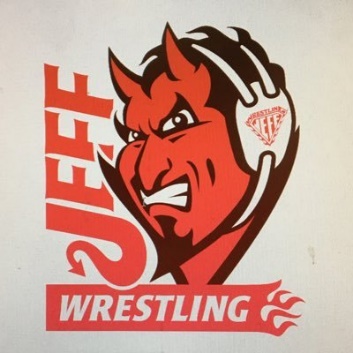 TEAM JEFF FOLKSTYLE OPENSunday, January 23, 2022LIMITED TO THE FIRST 300 WRESTLERS (SIGN-UP EARLY!)LOCATIONJeffersonville High School, 2315 Allison Lane, Jeffersonville  IN 47130– enter door 15CONTACT: Danny Struck 812-786-2308  SANCTION – ELIGIBILITYTournament is sanctioned through the Indiana State Wrestling Association by USA Wrestling and is open to all current USA Wrestling membersENTRY FEE$20.00 (paid on www.trackwrestling.com only)NO additional fee for weight changeAGE DIVISIONS  6U (PEE-WEE) – 14U (Schoolboy/girl)Indiana Middle School wrestlers are encouraged to sign up for the Middle School State South Qualifier that will be run simultaneously at our site.  Click Middle School State South Qualifier Registration to registerREGISTRATION & WEIGH-INSJeffersonville is on Eastern Time – Same as Indianapolis & Louisville; One hour ahead of EvansvilleAll times listed are EST timesAll wrestlers must be registered on www.trackwrestling.com by 8:00pm Friday, 1/21/2021No On-Site Registrations                                    Out of state wrestlers welcomeUSAW cards must be purchased at iswa.com.            Cards not required to be shown onsite.Weigh-ins and Skin Checks: Sunday - 7:30am ON SITESatellite Weigh-ins Must be approved - Contact Coach Struck. Wrestlers must be wearing a competition singlet for weigh-ins and skin checksAll wrestlers must be checked in by 8:30 am on SundayWrestlers who have not checked in PRIOR TO 8:30 am will be scratched from the tournamentWrestling starts at 9:30am (be prepared to start early)AWARDS  Medals for 1st 2nd 3rd places; Ribbons for 4th 5th 6thADDITIONAL INFORMATIONSpectator Fee: $10.00 per person;    Cooler Fee: $5.00;        Concessions available on-site